429250, с.Аликово, ул.Октябрьская, д.21 тел.: 22-0-45e-mail: alik_ruo@cbx.ru, obrazov@alikov.cap.ruХушу                                       № 138                        Приказ   от  06.11.2018 г.О  проведении  муниципального этапа всероссийской олимпиады  школьниковв 2018-2019 учебном году          В целях   выявления и развития у обучающихся общеобразовательных организаций творческих способностей и интереса к научным знаниям, развития региональной системы выявления и поддержки одаренных детей, в соответствии с Порядком проведения всероссийской олимпиады школьников, утвержденным приказом Министерства образования и науки Российской Федерации от 18.11.2013 года № 1252 (с изменениями, утвержденными приказами Минобрнауки России № 249 от 17 марта ., № 1488 от 17 декабря ., № 1435 от 17 ноября .),  с приказом Министерства образования и молодежной политики Чувашской Республики от 25.10.2018 года № 1787 «О проведении муниципального этапа всероссийской олимпиады школьников в 2018-2019 учебном году»   п р и к а з ы в а ю:1. Провести в период с 15 ноября по 17 декабря 2018 года муниципальный  этап всероссийской олимпиады  школьников в соответствии с графиком, утвержденным приказом  Министерства образования и молодежной политики Чувашской Республики от 25.10.2018 года № 1787  (приложение № 1). 2. Утвердить:2.1. Состав оргкомитета  по проведению муниципального этапа Олимпиады   (приложение № 2).2.2. Состав  комиссий по проверке олимпиадных работ учащихся по общеобразовательным предметам (приложение  № 3). 3. Установить квоты победителей и призеров муниципального этапа олимпиады – не более 25 % от общего числа участников олимпиады по каждому предмету. При этом победителем или призером признать участника олимпиады, набравшего не менее 50 % от максимально возможного количества баллов по итогам оценивания выполненных олимпиадных заданий.4. Организационно-методическое руководство подготовки и проведения муниципального этапа Олимпиады возложить на  методический кабинет.4.1. Сформировать базу участников муниципального этапа Олимпиады школьников по общеобразовательным предметам на основе общерайонного рейтинга по итогам школьного этапа олимпиады в соответствии с пунктом 48 Порядка проведения ВОШ.4.2. Обеспечить:- организацию и проведение муниципального этапа  Олимпиады в соответствии с разделом IV  Порядка проведения всероссийской олимпиады школьников;- информационное сопровождение организации и проведения этапов  всероссийской олимпиады школьников.5. Инженеру-программисту отдела образования Юдину Д. обеспечить материально – техническое снабжение олимпиад.  6. Директору МБОУ «Аликовская СОШ им. И.Я. Яковлева»   Волкову В.К. создать необходимые условия и подготовить помещения и оборудования для проведения  олимпиад.7. Проезд и питание участников олимпиады произвести за счет направляющих учреждений.8. Руководителям общеобразовательных учреждений обеспечить явку учащихся, учителей - членов комиссии по проверке олимпиадных работ по предметам в указанные в графике сроки.9. Контроль за исполнением данного приказа оставляю за собой. Начальник отдел образования, социального развития, опеки и попечительства,молодежной политики, культуры и спортаадминистрации Аликовского  района	                                                             П.П. ПавловЧăвашРеспубликинЭлěк районадминистрацийĕнвĕренÿ, социаллă аталану, опекăпа попечительство, çамрăксен политикин, культурăпа спорт пайĕ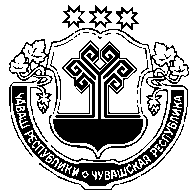 Отдел образования, социального развития, опеки и попечительства, молодежной политики, культуры и спорта администрацииАликовского районаЧувашской Республики